Monday, April 9th, 2018Solve the following system of equations using a graph: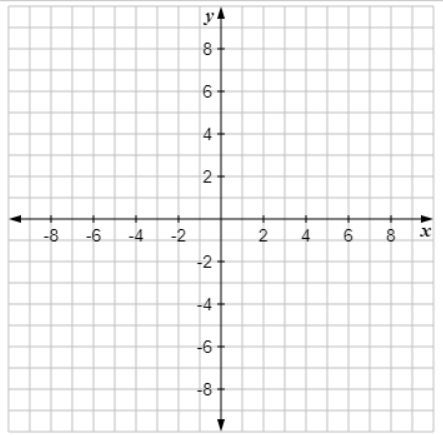  and The solution to the system is x = ______ and y = ______. Tuesday, April 10th, 2018Solve the following system of equations using a graph: and The solution to the system is x = ______ and y = ______. Wednesday, April 11th, 2018Solve the following system of equations using a graph: and The solution to the system is x = ______ and y = ______. Thursday, April 12th, 2018Solve this system of equations by graphing, and then fill in the blanks below. and The solution to the system is the point (______, ______).